Arbeitsplan     NMS KematenVor-/Nachname: ______________________ Klasse: ___(Schüler/in)Freiwillig für Fleißige …Überprüft und besprochen mit einem Erziehungsberechtigten: Kontrollieren Sie bitte nur auf Vollständigkeit und nicht auf Richtigkeit!!!Datum: __________________Unterschrift des Erziehungsberechtigten: _______________________________________________			Lösungen VulkaneBeantworte folgende Fragen mit Hilfe des Internets www.vulkane.net und deinem Heft.Nenne fünf Vulkane. Was ist ein Vulkan? Wie funktioniert ein Vulkanausbruch? Wie hoch ist der größte Vulkan? Gibt es aktive Vulkane in Europa? Beantworte die Fragen im Heft. ad 1 Italien: Stromboli, Ätna, Vesuv, Japan: Fudschijama Afrika: Kilimandscharo Hawaii: Mauna Loa und Kilauea Island: Heimaey und Surtsey diese Vulkane wurden im Unterricht besprochen. Es gibt natürlich noch viel mehr Vulkane.ad 2 Vulkane sind Öffnungen in der Erdkruste, aus welchen geschmolzenes Gestein aus dem Inneren der Erde entweicht.ad 3 Das geschmolzene Gestein (Lava) kann ruhig aus der Öffnung fließen, oder unter starken Explosionen aus dem Vulkan geschleudert werden.ad 4 Der höchste aktive Vulkan in Europa ist der Ätna (3323 m)Als weltweit höchster aktiver Vulkan auf der Welt gilt derzeit der 6893 m hohe Ojos de Salado in Argentinien.ad 5 In Europa gibt es mehrere aktive Vulkane.Ätna auf SizilienVesuvStromboli				Landwirtschaft in ÖsterreichDas SchweinWofür werden die meisten Nutztiere gehalten?_________________________________________________________________________________Nenne drei Nutztiere.________________________________________________________________________________Welches Tier ist in unserem Land der wichtigste Fleischlieferant?________________________________________________________________________________Von wem stammt das Hausschwein ab?_________________________________________________________________________________Welches Schwein ist vom Aussterben bedroht?_________________________________________________________________________________Was fressen Schweine?_________________________________________________________________________________Was brauchen Schweine für ihre Entwicklung?_________________________________________________________________________________Wo werden Mastschweine häufig gehalten?________________________________________________________________________________Wie lange dauert die Trächtigkeit von Schweinen?________________________________________________________________________________Wie viele Wochen werden Ferkel gesäugt?________________________________________________________________________________Nach wie vielen Monaten sind Schweine schlachtreif?________________________________________________________________________________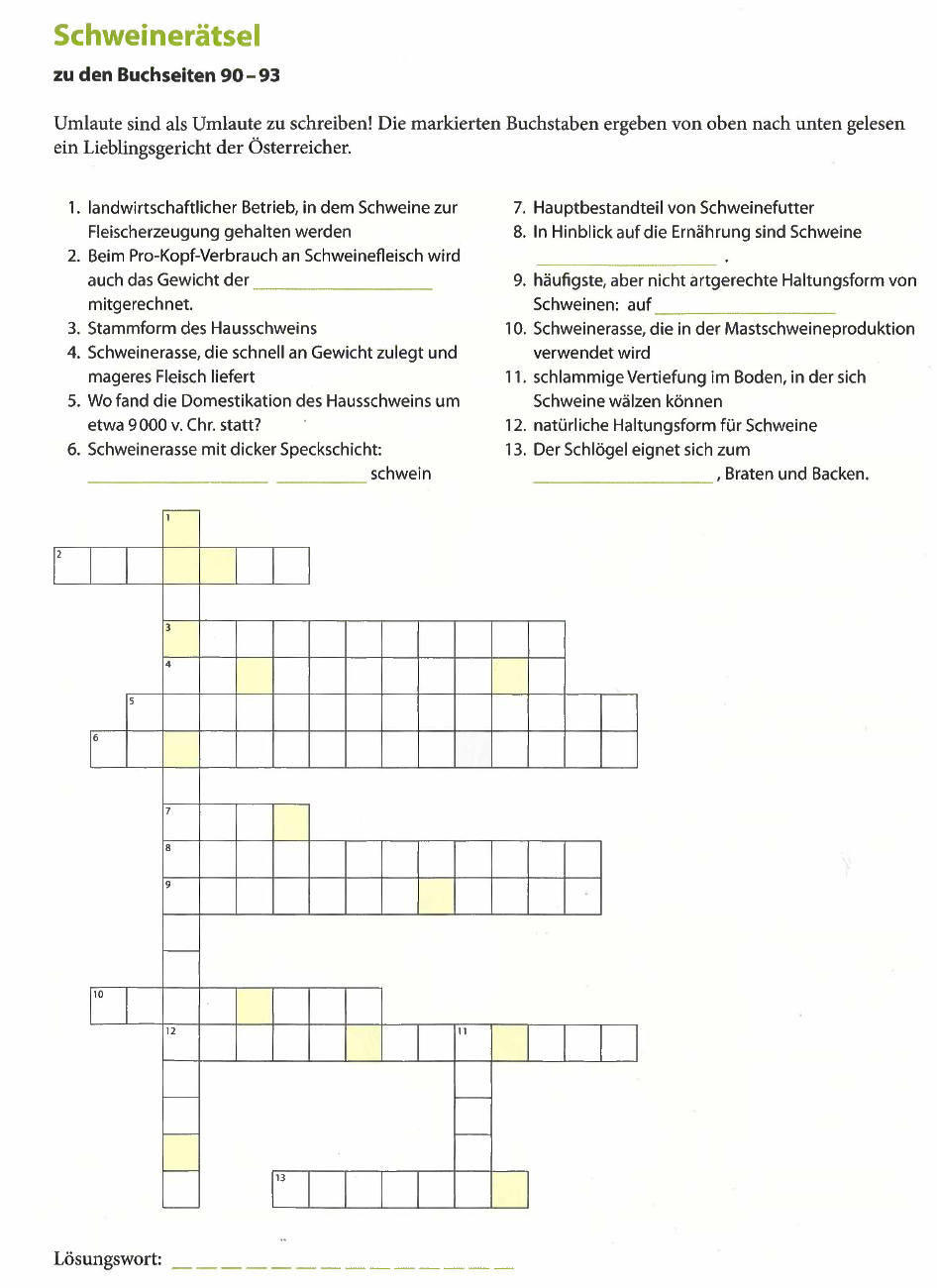 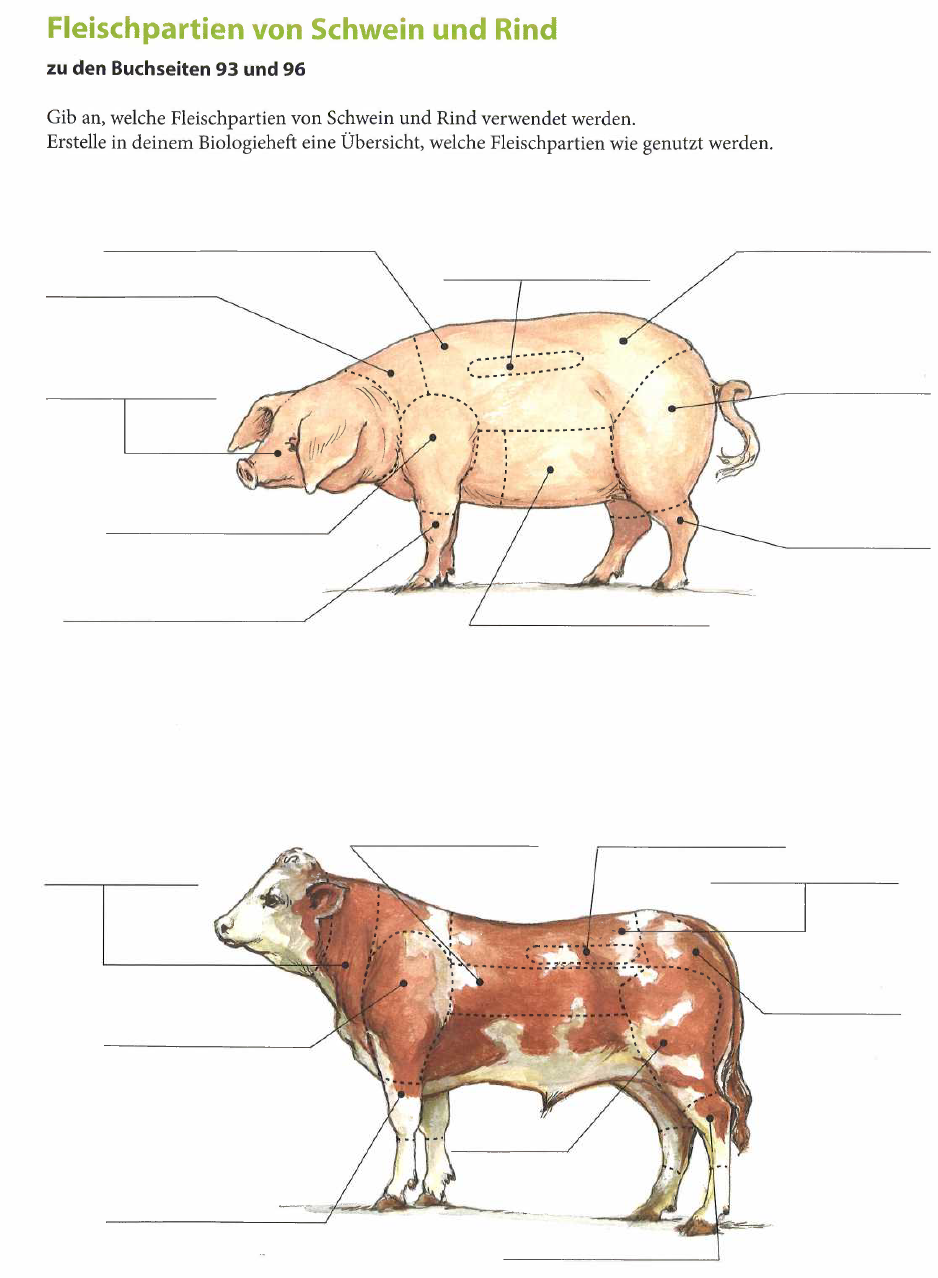 Fach: Biologie___________________Schulwoche: 3427.04. – 03.05.2020Aufgabenstellung:Arbeitsmaterial (drücke STRG und klicke auf den Link)Erledigt am:Kontrolliere die Fragen zum Thema Vulkane mithilfe des Lösungszettel.LösungszettelLies dir im Buch das Kapitel Nutztiere (Seite 90 – 93) genau durch.Begegnungen mit der Natur 3Beantworte die Fragen mithilfe des Buches. Klebe den Zettel ins Heft oder schreibe die Antworten ins Heft.ArbeitszettelLöse im Arbeitsheft (Seite 37) das Schweinerätsel.Arbeitsheft Beschrifte im Arbeitsheft (Seite 39) die Skizze zum Schwein.ArbeitsheftAufgabenstellung:Link:Erledigt am:Schneide Bildern von Schweinen aus und klebe sie in dein Heft. Vergleiche das Hausschwein mit dem Wildschwein (Arbeitsbuch Seite 91) und übertrage die Tabelle in dein Heft.InternetArbeitsbuch